klasa trzeciaPIĄTEK 27.03.2020r.
Edukacja polonistyczna: Temat: Co nas czeka w kwietniu?Podręcznik strona 58-59Samodzielne czytanie informacji na temat wiosennych zmian w przyrodzie.Wyjaśnianie przysłów o kwietniu.Przepisywanie do zeszytu informacji z kartki kalendarza-podręcznik strona 58Ćwiczenie strona 68-69,ćwiczenie 1-6Ćwiczenie 1-ustalenie dat zakwitania drzew owocowych na podstawie wypowiedzi dzieci.Ćwiczenie 2-wykreślanie niewłaściwego wyrazu w przysłowiu i rysowanie właściwego obrazka.Ćwiczenie 3-porządkowanie liter w odpowiedzialnej kolejności i uzupełnianie zdań powstałymi wyrazami.Ćwiczenie 4-rozwiązywanie zagadek i zapisywanie rozwiązańĆwiczenie 5-rozwiązywanie łamigłówkiĆwiczenie 6-kolorowanie kwiatów według podanej zasadyEdukacja matematyczna: Temat: Dodawanie i odejmowanie setek-odczytywanie danych z diagramu.Wprowadzenie pojęcia-tona.Podręcznik strona 29 zadanie 1-zapisanie do zeszytu fioletowej ramki,rozwiązanie zadania 1.Edukacja plastyczna: Temat:Wiosenny krokus prace plastyczne według inwencji własnej.WYCHOWANIE FIZYCZNETemat: Ćwiczenia wzmacniające mięśnie grzbietu.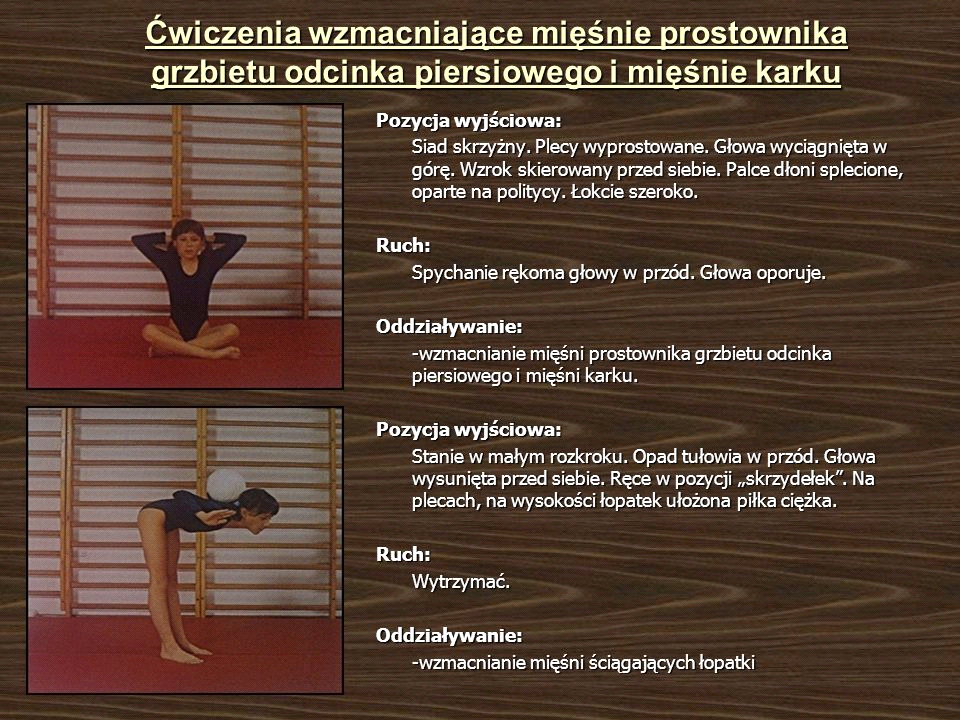 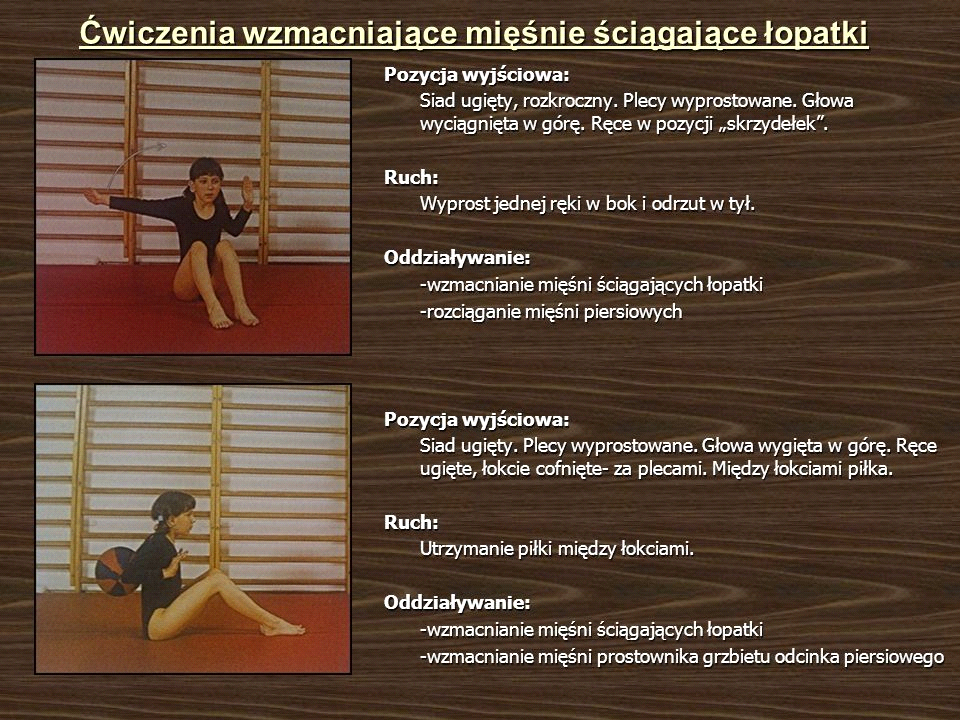 Proszę przesłać na moj e-mail list do bohaterów baśni H.Ch.Andersena ,,Brzydkie kaczątko'' ćwiczenie 6 strona 67 w ćwiczeniu.